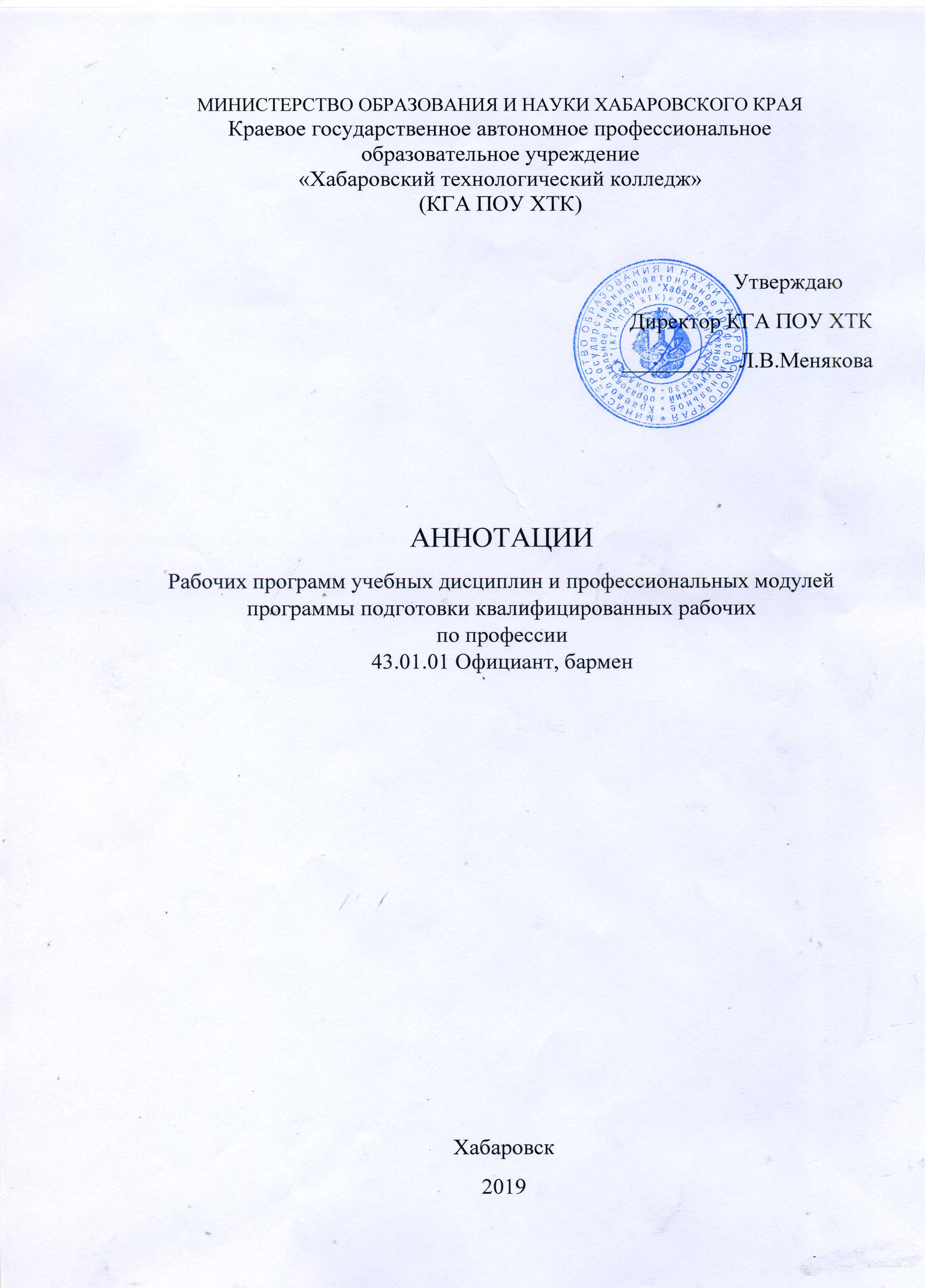 Общеобразовательный учебный циклАннотация рабочей программы учебной дисциплины ОДБ.01 Русский языкАннотация рабочей программы учебной дисциплиныОДБ.02 ЛитератураАннотация учебной дисциплины ОДБ. 03 Иностранный языкАннотация рабочей программы ОДБ.04 ИсторияАннотация рабочей программы ОДБ. 05 Физическая культураАннотация рабочей программы ОДБ.06 Основы безопасности жизнедеятельностиАннотация рабочей программы ОДБ. 07 ЕстествознаниеАннотация рабочей программы ОДБ. 08 АстрономияУчебные дисциплины на углубленном уровне изученияАннотация рабочей программы ОДУ. 01 МатематикаАннотация рабочей программы ОДУ. 02 ИнформатикаАннотация рабочей программы ОДУ. 03Экономика Аннотация рабочей программыОДУ 04 ПравоОП.00 Общепрофессиональный циклАннотация к рабочей программе дисциплины ОП 01. Основы культуры профессионального общенияАннотация к рабочей программе дисциплиныОП 02. Основы физиологии питания санитарии и гигиеныАннотация к рабочей программе дисциплины ОП 03. Товароведение пищевых продуктовАннотация к рабочей программе дисциплиныОП 04. Правовые основы профессиональной деятельностиАннотация к рабочей программе дисциплины                                               ОП.05 Безопасность жизнедеятельности Профессиональный учебный циклАннотация к рабочей программе профессионального модуляПМ.01 Обслуживание потребителей организаций общественного питанияАннотация к рабочей программе профессионального модуляПМ.02 Обслуживание потребителей за барной стойкой, буфетом с приготовлением смешанных напитков и простых закусокАннотация к рабочей программеФК 00 Физическая культураЦели освоения дисциплиныЦели освоения дисциплины: -закрепить и углубить знания, развить умения обучающихся по фонетике и графике, лексике и фразеологии, грамматике и правописанию; совершенствовать орфографическую и пунктуационную грамотность обучающихся; -закрепить и расширить, знания обучающихся о тексте, одновременно совершенствуя их умения передавать содержание прочитанного и прослушанного текста в виде плана, тезисов, конспекта, реферата, доклада, а также самостоятельно строить текст; - дать общие сведения о языке в соответствии с обязательным минимумом содержания среднего образования по русскому языку; обеспечить дальнейшее овладение функциональными стилями речи с одновременным расширением знаний студентов о стилях, их признаках, правилах их использования; обеспечить практическое использование лингвистических знаний и умений на уроках литературы, полноценное восприятие студентами содержания литературного произведения через его художественно-языковую форму; -способствовать развитию речи и мышления студентов на межпредметной основе, с учетом принципа профессиональной направленности преподавания общеобразовательных дисциплин.Место дисциплиныв учебном планеВ учебных планах ППКРС место учебной дисциплины «Русский язык» в составе учебных дисциплин на базовом уровне изучения для профессий СПО естественнонаучного профиля.Формируемыекомпетенции  Общая, коммуникативная, языковая, речевая, учебная, лингвистическая, ценностно-смысловаяСодержание дисциплиныРабочая программа знакомит с определенными понятиями и основными терминами, а главное - объясняет специфику речи в межличностных и общественных отношениях; -рассказывает о разновидностях речи: устной и письменной, диалоге и монологе, функционально-смысловых типах речи и ее функциональных стилях. особенностях ораторской речи, ее композиции и форме; логике, этике и эстетике речи, логическим и психологическим приемам полемики; профессиональном общении в деловой сфере (методика собеседования и проведения деловых встреч, совещаний, коммерческих переговоров, их этапах и т.д.); -использование технических средств в социальных коммуникациях - телефаксов, электронной почты, компьютерных систем, переговорных устройств и особенностям выступления перед микрофоном и телевизионной камерой. Цели освоения дисциплиныЦели освоения дисциплины знать/понимать: - образную природу словесного искусства;- содержание изученных литературных произведений;- основные факты жизни и творчества писателей;- основные закономерности историко-литературного процесса и черты литературных направлений;- основные теоретико-литературные понятия.Место дисциплиныв учебном планеУчебная дисциплина «Литература» является учебным предметом обязательной предметной области «Русский язык и литература» ФГОС среднего общего образования.Учебная дисциплина «Литература» изучается в общеобразовательном цикле учебного плана ППКРС.В учебных планах ППКРС место учебной дисциплины «Литература» в составе учебных дисциплин на базовом уровне изучения для профессий СПО естественнонаучного профиля.Формируемыекомпетенции  Общая, коммуникативная, языковая, речевая, учебная, лингвистическая, ценностно-смысловая ОК 1-6, ОК-9Содержание дисциплины  Осваивая учебную дисциплину «Литература» обучающиеся учатся:- составлять связное высказывание (сочинение-рассуждение) в устной или письменной форме;-.определять тему, основную мысль текстов;- вычитывать разные виды информации; проводить языковой разбор текстов; извлекать информацию из разных источников (таблиц, схем);- преобразовывать информацию и логически грамотно строить рассуждения;- выразительно читать текст;- составлять связное высказывание (сочинение) в устной и письменной форме на основе проанализированных текстов; -.анализировать речь с точки зрения правильности, точности, выразительности, уместности употребления языковых средств;- подбирать примеры по темам, взятым из изученных художественных произведений;- оценивать чужие и собственные речевые высказывания разной функциональной направленности с точки зрения соответствия их коммуникативным задачам и нормам современного русского литературного языка;- выступать перед аудиторией сверстников с небольшими информационными сообщениями, докладами на учебно-научную тему;- .создавать устные и письменные высказывания разных стилей, жанров и типов речи (отзыв, сообщение, доклад; эссе).Цели освоения дисциплины- овладение основами общения на иностранном языке: фонетика, лексика, фразеология, грамматика; - овладение основами делового языка по специальности; -пополнение и использование на практике профессиональной лексики, фразеологических оборотов и терминов; -освоение техники перевода (со словарем) профессионально ориентированных текстов; - профессиональное общение на иностранном языке.Общеобразовательные задачи обучения направлены на развитие интеллектуальных способностей обучающихся, логического мышления, памяти; повышения общей культуры речи; расширение кругозора обучающихся, знаний о странах изучаемого языка; формирование у обучающихся навыков и умений самостоятельной работы, совместной работы в группах, умений общаться друг с другом в коллективе. Воспитательные задачи предполагают формирование и развитие личности обучающихся, их нравственно-эстетических качеств, мировоззрения, черт характера; отражают общую гуманистическую направленность образования и реализуются в процессе коллективного взаимодействия обучающихся, а также в педагогическом общении преподавателя и обучающихся.Место дисциплиныв учебном планеМесто дисциплины в учебном плане Данная дисциплина относится к общеобразовательному учебному циклу.Формируемыекомпетенции  Формируемые компетенции  ОК 1-9Содержание дисциплины-лексико-грамматический минимум, необходимый для чтения и перевода (со словарём) иностранных текстов (1200- 1400 лексических единиц) профессиональной направленности; - различные виды речевой деятельности и формы речи (устная, письменная, аудирование);- техника перевода профессионально ориентированных текстов,-  выполнение лексико-грамматических упражнений и тестовых заданий.Изучение английского языка по данной программе направлено на достижение общеобразовательных, воспитательных и практических задач, на дальнейшее развитие иноязычной коммуникативной компетенции. Цели освоения дисциплиныОвладение студентами знаниями в области истории предполагает: - ориентироваться в современной экономической, политической и культурной ситуации в России и мире; -выявлять взаимосвязь отечественных, региональных, мировых социально-экономических, политических и культурных проблем; - самообразование студентов, с дальнейшим использованием их знаний в практической работе;-способствует формированию мировоззрения студентов, активной жизненной позицииМесто дисциплиныв учебном планеУчебная дисциплина относится к общеобразовательному учебному циклуФормируемыекомпетенции  Формируемые компетенции ОК -1, ОК-2, ОК-3, ОК- 4, ОК-5, ОК-6, ОК-7, ОК-8, ОК-9Содержание дисциплиныСодержание дисциплины Мир во второй половине ХХ века в Западном полушарии. СССР в 1945-1991 годы. Россия и мир на рубеже ХХ-ХХ1 веков.Цели освоения дисциплиныуметь: определить уровень собственного здоровья по тестам.- составить и провести с группой комплексы упражнений утренней и производственной гимнастики.- составлять комплексы физических упражнений для восстановления работоспособности после умственного и физического утомления.- применять на практике приемы массажа и самомассажа.- повышать аэробную выносливость с использованием циклических видов спорта (терренкура, кроссовой подготовки, спортивной ходьбы).- определять индивидуальную оптимальную нагрузку при занятиях физическими упражнениями. Знать основные принципы, методы и факторы ее регуляции.- составить комплекс физических упражнений с учётом своего заболевания.- выполнять упражнения:сгибание и выпрямление рук в упоре лежа (для девушек — руки на опоре высотой до 50 см);подтягивание на перекладине (юноши);поднимание туловища (сед) из положения лежа на спине, руки за головой, ноги закреплены (девушки);прыжки в длину с места;бег 100 м;бег: юноши — 3 км, девушки — 2 км (без учета времени);тест Купера — 12-минутное передвижениезнать: - значение физической культуры в общекультурной и профессиональной подготовке обучающегося; - социально-биологические основы физической культуры и спорта;- знать состояние своего здоровья, уметь составить и провести индивидуальные занятия двигательной активности;-знать элементы техники движений: релаксационных, беговых, прыжковых;-знать технику спортивных игр по одному из избранных видов;-знать систему дыхательных упражнений в процессе выполнения движений для повышения работоспособности, при выполнении релаксационных упражнений;-знать правила техники безопасности и о мерах предупреждения от несчастных случаев;-знать о государственных требованиях к уровню физической подготовленности при выполнении нормативов ВФСК «ГТО»Место дисциплиныв учебном планеУчебная дисциплина «Физическая культура» является частьюобщеобразовательного учебного цикла в учебном планеФормируемыекомпетенции  ОК 2, 6, 3Содержание дисциплиныРаздел 1. ТеорияРаздел 2. Легкая атлетикаЦели освоения дисциплиныуметь:- действовать при возникновении пожара в жилище и использовать подручные средства для ликвидации очагов возгорания;- соблюдать правила поведения на воде, оказывать помощь утопающему; оказывать первую медицинскую помощь при ожогах, отморожениях, ушибах, кровотечениях;- пользоваться средствами индивидуальной защиты (противогазом, респиратором, ватно-марлевой повязкой, домашней медицинской аптечкой) и средствами коллективной защиты;вести себя в криминогенных ситуациях и в местах большого скопления людей;- действовать согласно установленному порядку по сигналу «Внимание всем!», комплектовать минимально необходимый набор документов, вещей и продуктов питания в случае эвакуации населениязнать:- правила безопасного поведения в чрезвычайных ситуациях социального, природного и техногенного характера;- способы безопасного поведения в природной среде: ориентирование на местности, подача сигналов бедствия, добывание огня, воды и пищи, сооружение временного укрытия.- основы здорового образа жизни; факторы, укрепляющие и разрушающие здоровье; вредные привычки и их профилактику. Место дисциплиныв учебном планеУчебная дисциплина «Основы безопасности жизнедеятельности» является учебным предметом обязательной предметной области «Физическая культура, экология и основы безопасности жизнедеятельности» ФГОС среднего общего образования.Учебная дисциплина «Основы безопасности жизнедеятельности» изучается в общеобразовательном цикле учебного плана ППКРС.В учебных планах ППКРС место учебной дисциплины «Основы безопасности жизнедеятельности» в составе учебных дисциплин на базовом уровне изучения для профессий СПО естественнонаучного профиля.Формируемыекомпетенции  Общие компетенции ОК 1-9Содержание дисциплиныРаздел I. Государственная система обеспечения безопасностиРаздел II. Основы обороны государства и воинская обязанностьРаздел III Обеспечение личной безопасности и сохранение здоровьяРаздел  IV Основы медицинских знанийЦели освоения дисциплиныВ КГА ПОУ «Хабаровский технологический колледж» интегрированная учебная дисциплина «Естествознание» изучается в общеобразовательном цикле учебного плана ООП СПО на базе основного общего образования с получением среднего общего образования (ППКРС). «Естествознание», включает три раздела, обладающие относительной самостоятельностью и целостностью — «Физика», «Химия», «Биология» — что не нарушает привычную логику естественнонаучного образования обучающихся.ФИЗИКА:знать:смысл физических понятий:-физическое явление, гипотеза, закон, теория, вещество, взаимодействие; -электромагнитное поле, волна, фотон, атом, атомное ядро, ионизирующие излучения;-планета, звезда, галактика, Вселенная;смысл физических величин: -скорость, перемещение, ускорение, масса, сила, импульс, работа, механическая энергия;-период, частота и амплитуда колебаний;-внутренняя энергия, абсолютная температура, средняя кинетическая энергия частиц вещества, количество теплоты;-элементарный электрический заряд, напряжённость электрического поля, разность потенциалов, энергия электрического поля, сила тока, электродвижущая сила, магнитная индукция, энергия магнитного поля-показатель преломления;смысл физических законов -классической механики;-всемирного тяготения;-сохранения энергии, импульса и электрического заряда;-термодинамики;-электромагнитной индукции;-фотоэффекта;вклад российских и зарубежных ученых, оказавших наибольшее внимание на развитие физикиИспользовать приобретенные знания и умения в практической деятельности и повседневной жизни для-понимания взаимосвязи учебного предмета с особенностями профессий и профессиональной деятельности, в основе которых, лежат знания по данному учебному предмету;-решения практических задач повседневной жизни;-обеспечения безопасности собственной жизни в процессе использования транспортных средств, бытовых электроприборов, средств радио и телекоммуникационной связи;-оценки явления на организм человека и другие организмы загрязнения окружающей среды;-рационального природопользования и защиты окружающей среды.ХИМИЯ:уметь:составлять структурные формулы изомеров, уравнения химических реакций;называть:- основные классы органических веществ по международной номенклатуре;- строение, гомологические ряды основных классов органических соединений; объяснять: - свойства веществ на основе их строения;-природу химической связи (ионной, ковалентной, металлической);-зависимость скорости химической реакции и положения химического равновесия от различных факторов;прогнозировать свойства веществ на основе их строения;определять:- возможность протекания химических реакций;- валентность и степень окисления элемента, тип химической связи, окислитель и восстановитель;- белки, глюкозу, глицерин по характерным свойствам;решать задачи на вывод молекулярной формулы вещества по значению массовых долей; - химических элементов и по массе продуктов сгорания;проводить самостоятельный поиск информации с использованием различных источников;- грамотно обращаться с химической посудой и оборудованием;характеризовать: элементы малых периодов по их положению в ПСХЭ, общие химические свойства классов неорганических соединений;- выполнять химический эксперимент на распознавание хорид-ионов, сульфат-ионов, ацетат-ионов, ионов аммония;важнейшие понятия:-органическая химия, природные, искусственные и синтетические материалы;- изомер, гомолог, гомологический ряд;- пространственное строение;- вещество, химический элемент, атом, молекула;- относительная атомная масса, относительная молекулярная масса- ион, аллотропия, изотопы;- химическая связь;- электротрицательность;- валентность, степень окисления;- вещества молекулярного немолекулярного строения;-электролит, неэлектролит;-раствор; -электролитическая диссоциация;-окислитель, восстановитель, окисление и восстановлени;е-тепловой эффект, скорость химической реакции, катализ, химическое равновесие;- основные законы: ЗСМВ, ЗПСВ, ПЗ;- основные теории ТЭД;- основные положения ТХС;- правила составления названий классов органических соединений;- качественные реакции на различные классы органических соединений;- важнейшие физические и химические свойства основных представителей органических соединений;- важнейшие физические и химические свойства основных представителей изученных классов  органических веществ-вещества и материалы (основные металлы и сплавы, серная, соляная, азотная кислоты; щелочи, аммиак); - классификацию углеводов по различным признакам и виды изомерии;характеристики важнейших классов кислородсодержащих веществ;правила техники безопасностиИспользовать приобретенные знания и умения в практической деятельности и повседневной жизни для-объяснения химических явлений, происходящих в природе, быту и на производстве;-определения возможности протекания химических реакций в различных условиях и оценки их последствий;-экологически грамотного поведения в окружающей среде;-оценки влияния химического загрязнения окружающей среды на организм человека;-безопасного обращения с горючими и токсичными веществами, лабораторным оборудованием; -приготовления растворов с определенной концентрацией в быту и на производстве;-критерии оценки достоверности химической информации, поступающей из различных источников.БИОЛОГИЯуметь объяснять:-роль биологии в формировании научного мировоззрения;-вклад биологических теорий в формирование современной естественнонаучной картины мира;-единство живой и неживой природы, родство живых организмов;-отрицательное влияние алкоголя, никотина, наркотических веществ на развитие зародыша человека;-влияние мутагенов на организм человека, экологических факторов на организмы;-взаимосвязи организмов и окружающей среды;-причины эволюции, изменяемости видов, нарушений развития организмов, наследственных заболеваний, мутаций, устойчивости и смены экосистем;-необходимости сохранения многообразия видов;- решать элементарные биологические задачи;- составлять элементарные схемы; - скрещивания и схемы переноса;- веществ и энергии в экосистемах (цепи питания);- описывать особей видов по морфологическому критерию;- выявлять приспособления организмов к среде обитания, источники мутагенов в окружающей  среде (косвенно), антропогенные изменения в экосистемах своей местности.сравнивать:-биологические объекты (тела живой и неживой природы по химическому составу, зародыши человека и других млекопитающих, природные экосистемы и агроэкосистемы своей местности);-процессы (естественный и искусственный отбор, половое и бесполое размножение) и делать выводы на основе сравнения;анализировать и оценивать различные гипотезы сущности жизни, происхождения жизни и человека, глобальные экологические проблемы и пути их решения, последствия собственной деятельности в окружающей среде.знать:-основные положения биологических теорий (клеточная, эволюционная теория Ч. Дарвина)-учение В.И. Вернадского о биосфере-сущность законов Г. Менделя, закономерностей изменчивости;строение биологических объектов: -клетки-генов и хромосом-вида и экосистем (структура);сущность биологических процессов:-размножение, оплодотворение, -действие искусственного и естественного отбора-формирование приспособленности, образование видов-круговорот веществ и превращения энергии в экосистемах и биосфере;вклад выдающихся ученых в развитие биологической науки;биологическую терминологию и символикуИспользовать приобретенные знания и умения в практической деятельности и повседневной жизни для-соблюдения мер профилактики отравлений, вирусных и других заболеваний, стрессов, вредных привычек (курение, алкоголизм,  наркомания);-правил поведения в природной среде;-оказания первой помощи при простудных и других заболеваниях, отравлении пищевыми продуктами;-оценки этических аспектов некоторых исследований в области биотехнологии (клонирование, искусственное оплодотворение);-понимания взаимосвязи учебного предмета с особенностями профессий и профессиональной деятельности, в основе которых лежат знания по данному учебному предметуМесто дисциплиныв учебном планеВ учебных планах ППКРС дисциплина «Естествознание» входит в состав общих общеобразовательных учебных дисциплин, формируемых из обязательных предметных областей ФГОС среднего общего образования, для профессий СПО соответствующего социально-экономическому профилю профессионального образования.Формируемыекомпетенции  ОК 01-09Содержание дисциплиныФИЗИКАРаздел 1.МеханикаРаздел 2. Молекулярная физика. Термодинамика.Раздел 3. Основы электродинамика.Раздел 4. Колебания и волны.Раздел 5. Элементы квантовой физики.Раздел 6. Вселенная и ее эволюция. ХИМИЯРаздел 1 Общая и неорганическая химия.Раздел 2. Органическая химия.БИОЛОГИЯУчение о клетке. Организм. Размножение и индивидуальное развитие организмов.Основы генетики и селекции.Происхождение жизни на Земле. Эволюционное учение.Происхождение человека.Основы экологии. Бионика .Цели освоения дисциплины- понимать роль астрономии в развитии цивилизации, использования методов исследований в астрономии, различных диапазонов электромагнитных излучений для получения информации об объектах Вселенной, получения астрономической информации с помощью космических аппаратов и спектрального анализа, влияния солнечной активности на Землю;описывать и объяснять: - различия календарей, условия наступления солнечных и лунных затмений, фазы Луны, суточные движения светил, причины возникновения приливов и отливов; - принцип действия оптического телескопа, взаимосвязь физико-химических характеристик звезд с использованием диаграммы «цвет — светимость», физические причины, определяющие равновесие звезд, источник энергии звезд и происхождение химических элементов, красное смещение с помощью эффекта Доплера.характеризовать особенности методов познания астрономии, основные элементы и свойства планет Солнечной системы, методы определения расстояний и линейных размеров небесных тел, возможные пути эволюции звезд различной массы; находить на небе основные созвездия Северного полушария, в том числе: Большая Медведица, Малая Медведица, Волопас, Лебедь, Кассиопея, Орион; самые яркие звезды, в том числе: Полярная звезда, Арктурзнать:смысл понятий: -геоцентрическая и гелиоцентрическая система, видимая звездная величина, созвездие, противостояния и соединения планет, комета, астероид, метеор, метеорит, метеороид, планета, спутник, звезда, Солнечная система, Галактика, Вселенная, всемирное и поясное время, внесолнечная планета (экзопланета), спектральная классификация звезд, параллакс, реликтовое излучение, Большой Взрыв, черная дыра;смысл физических величин: - парсек, световой год, астрономическая единица, звездная величина;смысл физического закона Хаббла;- основные этапы освоения космического пространства;гипотезы происхождения Солнечной системы;- основные характеристики и строение Солнца, солнечной атмосферы;размеры Галактики, положение и период обращения Солнца относительно центра Галактики.Место дисциплиныв учебном планеДисциплина «Астрономия» является учебным предметом обязательной предметной области «Естественные науки» ФГОС среднего общего образования.Учебная дисциплина «Астрономия» изучается в общеобразовательном цикле учебного плана ППКРС.В учебном плане ППКРС дисциплина «Астрономия» входит в  состав  общих общеобразовательных учебных дисциплин, формируемых из обязательных предметных областей ФГОС СОО, для профессии СПО естественнонаучного профиля.Формируемыекомпетенции  ОК 1-5; ОК 9Содержание дисциплиныРаздел1  Введение. Что изучает астрономия. Наблюдения основа астрономииРаздел 2. Практические основы астрономииРаздел 3. Строение Солнечной системыРаздел 4. Природа тел Солнечной системыРаздел 5. Солнце и звездыРаздел 6. Строение и эволюция Вселенной. Жизнь и разум во ВселеннойЦели освоения дисциплиныФормирование умений решать прикладные задачи в области профессиональной деятельности. Формирование представлений о математике как универсальном языке науки, средстве моделирования явлений и процессов, об идеях и методах математики; развитие логического мышления, пространственного воображения, алгебраической культуры, критичности мышления на уровне, необходимом для обучения в высшей школе по соответствующей специальности, в будущей профессиональной деятельности; овладение математическими знаниями и умениями при решении задач профессиональной деятельностиМесто дисциплиныв учебном планеУчебная  дисциплина относится к общеобразовательному учебному циклуФормируемыекомпетенции  ОК 1 -5, 8, 9, ПК 1.1, ПК 1.5, ПК 3.1Содержание дисциплины- Векторные и скалярные величины, их характеристики. - Векторы на плоскости. - Операции над векторами. - Декартова и полярная системы координат. - Компланарные векторы. - Дифференциальное исчисление функций одной независимой переменной. - Интегралы. - Ряды. - Теория вероятности.- Математическая статистикаЦели освоения дисциплиныВ результате обучения обучающийся должен уметь:- соблюдать правила техники безопасности и гигиенические рекомендации при использовании средств ИКТ в профессиональной деятельности;- применять современные технические средства обучения, контроля и оценки уровня физического развития, основанные на использовании компьютерных технологий;- создавать, редактировать, оформлять, сохранять, передавать информационные объекты различного типа с помощью современных информационных технологий для обеспечения образовательного процесса; -использовать сервисы и информационные ресурсы сети Интернет в профессиональной деятельности.Знать:- правила техники безопасности и гигиенические требования при использовании средств ИКТ в образовательном процессе;- основные технологии создания, редактирования, оформления, сохранения, передачи и поиска информационных объектов различного типа (текстовых, графических, числовых) с помощью современных программных средств;- возможности использования ресурсов сети Интернет для совершенствования профессиональной деятельности, профессионального и личного развития; - назначение и технологию эксплуатации аппаратного и программного обеспечения, применяемого в профессиональной деятельностиИспользовать приобретенные знания и умения в практической деятельности и повседневной жизни:- различать виды информационных процессов, выделять основные информационные процессы в реальных системах.- иметь сформированность представлений о роли информации и информационных процессов в окружающем мире;- владеть навыками алгоритмического мышления и понимать методы формального описания алгоритмов;- владеть знанием основных алгоритмических конструкций; 5. Анализировать алгоритмы;- иметь представление о компьютерно-математических моделях и необходимости анализа соответствия модели и моделируемого объекта (процесса);- владеть способами представления, хранения и обработки данныхна компьютере;- анализировать устройства компьютера с точки зрения организации процедур ввода, хранения, обработки, передачи, вывода информации.- понимать основы правовых аспектов использования компьютерных программ и прав доступа к глобальным информационным сервисам;- применять на практике средства защиты информации от вредоносных программ;- соблюдать правила личной безопасности и этики в работе с информацией и средствами коммуникаций в Интернете.- сформировать представление о базах данных и простейших средствах управления ими;- понимать основы правовых аспектов использования компьютерных программ и прав доступа к глобальным информационным сервисамМесто дисциплиныв учебном планеУчебная дисциплина «Информатика» является учебным предметом обязательной предметной области «Математика и информатика» ФГОС среднего общего образования.Учебная дисциплина «Информатика» изучается в общеобразовательном цикле учебного плана ППКРС.В учебных планах ППКРС место учебной дисциплины «Информатика» в составе общеобразовательных учебных дисциплин по выбору, формируемых из обязательных предметных областей ФГОС среднего общего образования, для профессий СПО соответствующего профиля профессионального  образованияФормируемыекомпетенции  ОК 1-6; ОК 9Содержание дисциплиныВведение «Информатика и ИКТ» в системе дисциплин.- Информационная деятельность человека.- Информация и информационные процессы.- Средства информационных и   коммуникационных технологий-Технологии создания и преобразования информационных объектов- Телекоммуникационные технологии.Цели освоения дисциплины«Экономика» является начальной ступенью в освоении норм и правил деятельности экономических институтов: муниципальных округов, субъектов Федерации, в целом Российской Федерации и экономических отношений международного уровня.При освоении профессий СПО социально-экономического профиля профессионального образования «Экономика»  изучается как профильная учебная дисциплина, учитывающая специфику осваиваемой профессии.В результате изучения дисциплины обучающийся должен:уметь: - освещать сущность концепции факторов производства; обосновывать значение предпринимательства и финансово-хозяйственной деятельности; - отличать предпринимательскую деятельность от коммерческой; рассчитывать прибыль;- строить кривую спроса с использованием материала по экономике;- отличать типы экономических систем друг от друга; характеризовать черты постиндустриального общества ХХ века, экономические особенности ХХI в.;- отличать виды собственности; формы конкуренции;- определять роль государства в экономике;- рассчитывать семейный бюджет;- рассчитывать семейный бюджет, анализировать расходы исходя из рационального поведения потребителя;- характеризовать товар, рассчитывать спрос на товар уметь: классифицировать предприятия, определять организационно-правовую форму предприятия; - определять различия простых синтетических и аналитических производственных процессов; формулировать цель маршрутной технологической карты;- определять структуру расходов; рассчитывать себестоимость затрат; анализировать плановую смету или бюджет производства и продажи продукции предприятия уметь: давать характеристику первичному и вторичному рынку ценных бумаг, фондовым биржам в России;- составлять трудовой договор, рассчитывать заработную плату уметь: - различать вид безработицы;- различать инфляции спроса и издержек; рассчитывать изменения силы инфляционных процессов;- характеризовать реформы налоговых систем в различных странах, работать с налоговым кодексом РФ;- характеризовать разницу между ВВП и ВНП; формулировать конечную цель экономического роста;- формулировать роль РФ в мировом хозяйстве.знать:- факторы производства, понятия ренты и заработной платы, методы анализа прибыли, рентабельности (продукции, капитала);- факторы, влияющие на формирование цены на рынке; закон спроса- экономических экономических систем;- термины «собственность», виды собственности;- этапы становления рыночной экономики;- термины «бюджет», «семейный доход», слагаемые семейного бюджета;- термины «потребитель», «суверенитет потребителя», «рациональное поведение потребителя», «потребительское равновесие»;- закон спроса и предложения, характеристики товара, структуру дохода потребителя;- определения предприятия, организационное единство, юридическое лицо, организационно-правовые формы предприятия;- понятия «производный цикл», «поточное производство», «партионный метод», «единичный метод организации производства», «ремонты», «инструментальное и транспортное хозяйство»; - понятия затрат, расходов, себестоимость, калькулирование; структуру производственных расходов, бюджет затрат, методы учета затрат;- понятия ценные бумаги – акции, облигации, номинальная стоимость, фондовый рынок;- понятия рынка труда; основные способы купли-продажи рабочей силы; индивидуальный трудовой договор, коллективный трудовой договор; факторы рынка труда; - понятия «безработица», виды безработицы, основные причины безработицы, порядок трудоустройства безработных;- категории экономически активного населения в разных странах, цели создания профсоюзов;- термины «деньги», «обмен», «мера стоимости»; виды денег; роль денег в экономике;- структуру банковской системы РФ, способы поддержки стабильности и динамичности банков; основные банковские операции; задачи и функции Центрального банка РФ;- термин «инфляция»; виды инфляции; экономические и социальные последствия инфляции;- методы государственного регулирования экономики;- этапы возникновения налоговой системы в мире; этапы становление налоговой системы в России, общие принципы налогообложения, источники налогового права; способы взимания налогов; функции и виды налогов;- термины «дефицит» и «профицит бюджета»; причины бюджетного дефицита; основные факторы сбалансированного бюджета;- понятия «национальный продукт»; ВВП, ВНП, «экономический рост».Использовать приобретенные знания и умения в практической деятельности и повседневной жизни:- сформировать систему знаний об экономической сфере в жизни общества как пространстве, в котором осуществляется экономическая деятельность индивидов, семей, отдельных предприятий и государства;понимать сущность экономических институтов, их роли в социально- экономическом развитии общества; понимать значения этических норм и нравственных ценностей в экономической деятельности отдельных людей и общества, сформировать уважительное отношения к чужой собственности;- уметь принимать рациональные решения в условиях относительной ограниченности доступных ресурсов, оценивать и принимать ответственность за их возможные последствия для себя, своего окружения и общества в целом;- владеть навыками поиска актуальной экономической информации в различных источниках, включая Интернет; умение различать факты, аргументы и оценочные суждения; анализировать, преобразовывать и использовать экономическую информацию для решения практических задач в учебной деятельности и реальной жизни;- сформировать навыки проектной деятельности: умение разрабатывать и реализовывать проекты экономической и междисциплинарной направленности на основе базовых экономических знаний и ценностных ориентиров;- уметь применять полученные знания и сформированные навыки для эффективного исполнения основных социально-экономических ролей (потребителя, производителя, покупателя, продавца, заемщика, акционера, наемного работникаМесто дисциплиныв учебном планеУчебная дисциплина «Экономика» изучается в общеобразовательном цикле учебного плана ППКРС.В учебных планах ППКРС место учебной дисциплины «Экономика» в составе учебных дисциплин на профильном уровне изучения для профессий СПО социально-экономического профиля.Формируемыекомпетенции  ОК 1-6; ОК 9Содержание дисциплиныРаздел 1. Экономика и экономическая наукаРаздел 2. Семейный бюджетРаздел 3. Товар и его стоимостьРаздел 4. Рыночная экономикаРаздел 5. Труд и заработная платаРаздел 6. Деньги и банкиРаздел 7. Государство и экономикаРаздел 8. Международная экономикаЦели освоения дисциплиныВ результате обучения обучающийся должен:уметь:-.выбирать модель правомерного поведения в конкретной ситуации; -.характеризовать систему юридических наук, основные теории права;-.отстаивать свою точку зрения поведении личности;-.находить норму права в нормативно-правовом акте;  - выделять элементы нормы права, различать институты права, отрасли права;-определять структуру правоотношения, выделять элементы правоотношения; -применять правовые знания по определению объема прав и обязанностей участников правоотношений; - определять обстоятельства, исключающих преступность деяния;- определять и характеризовать форму государства;- определять и характеризовать законодательную, исполнительную и судебную власть;- исполнять обязанности гражданина;- составлять исковые заявления; - соблюдать закон, уважать права и законные интересы лиц, проживающих и находящихся на территории страны;- определять вид юридического лица; - .характеризовать физическое лицо как субъект права;-.защищать право собственности;-  защищать гражданские права; -  заключать гражданско-правовые договоры;- составлять претензии, защищать права потребителя;- защищать свои права в сфере образования,-.отстаивать права и интересы участников семейных правоотношений, - заключать брачный договор, составлять завещание;  - заключать, изменять, расторгать трудовой договор, произвести расчет своей заработной платы, пользоваться льготами, предусмотренные трудовым законодательством, составлять заявления о предоставлении отпуска, об увольнении и др.; - защищать свои трудовые права;- составлять жалобу, обращения в соответствующие органы; защищать свои права;- квалифицировать преступления, участвовать в уголовном процесс со стороны защиты и со стороны обвинения; обладать навыками защиты от преступления, реализовать права обвиняемого, потерпевшего, свидетеля;- ориентироваться в источниках международного права; обращаться в Европейский суд по правам человека.знать:-.систему юридических наук; определения – «право», «норма права»; ---Основные теории права, социальные регуляторы поведения;-  основные правовые термины;-особенности законодательного процесса в России;-структуру правоотношений, права и обязанности участников правоотношений, принципы, функции юридической ответственности;- правовые особенности устройства государства; - виды государственной власти, принципы местного самоуправления, основные конституционные нормы, правовой статус гражданина, обязанности гражданина;-.особенности функционирования судов РФ, судебную систему  РФ, задачи правосудия, основные характеристики судей, порядок судебного процесса;-.источники гражданского права; - физические и юридические лица; -виды гражданско-правовых договоров, порядок заключения договоров, виды обязательств, основания приобретения и прекращения права собственности, способы защиты гражданских прав;- ФЗ «О защите прав потребителей в РФ», правовые термины, относящиеся к закону.- ФЗ «Об образовании в РФ», систему образования в РФ, права и обязанности участников образовательного процесса.-правовые термины семейного и наследственного права; -порядок заключения и расторжения брака; права и обязанности супругов, детей и родителей; порядок выплаты алиментов в семейных отношениях, порядок заключения брачного договора; -.особенности завещания по закону и по наследованию, порядок вступления в право наследования;-нормативно-правовые акты, регулирующие трудовые отношения, правовые термины трудового права, задачи и принципы трудового права, трудовые права и обязанности, порядок заключения, изменения и расторжения трудового договора, нормы рабочего времени, порядок принятия и увольнения с работы;-.правовые термины административного права, виды административных правонарушений и наказаний, порядок производства по делам об административных правонарушений;-принципы и задачи уголовного права, действия уголовного закона во времени и пространстве, правовые термины уголовного права, меры уголовной ответственности и наказания;-основные источники международного права; правовые термины международного права; - порядок защиты прав человека в условиях мирного и военного времени; принципы и особенности защиты прав детей; - основные правила международного гуманитарного права и прав человека.Использовать приобретенные знания и умения в практической деятельности и повседневной жизни:-извлекать из разных источников и преобразовывать информацию о правовых проблемах;-характеризовать на отдельных примерах нормы права; анализировать правовые ситуации;- составлять связное высказывание в устной или письменной форме;- приводить аргументы в пользу правильно принятого правового решения;- определять тему, основную мысль правовых текстов;- вычитывать разные виды информации; проводить правовой анализ  текстов; извлекать информацию из разных источников (таблиц, схем);-преобразовывать информацию и логически грамотно строить рассуждения;- работать с правовой информацией, в том числе с использованием современных компьютерных технологий, ресурсов сети Интернет, правовыми навигаторами «Консультант плюс», «Гарант», сайтами исполнительных органов власти;- подготовка и реализация проектов по заранее заданной теме;- исследовать конкретные темы и оформлять результаты в виде реферата, доклада с презентацией на мини-конференции;- работать с текстами учебника, дополнительной литературой;-работать с таблицами, графиками, схемами, визуальными терминологическими моделями юридических конструкций;- решать практические задачи, выполнять тестовые задания по темам;-  участвовать в ролевых, имитационных, сюжетных, деловых играх и разновариантных формах интерактивной деятельности;- участвовать в дискуссиях, брейн-рингах;- решать задачи;- работать с документами.Место дисциплиныв учебном планеУчебная дисциплина «Право» является учебным предметом обязательной предметной области «Право» ФГОС среднего общего образования.Учебная дисциплина «Право» изучается в общеобразовательном цикле учебного плана ППКРС.В учебных планах ППКРС место учебной дисциплины «Право» в составе учебных дисциплин на базовом уровне изучения для профессий СПО социально-экономического профиляФормируемыекомпетенции  ОК 1-6; ОК 9Содержание дисциплины- Правовое регулирование общественных отношений.- Правоотношения, правовая культура и правовое поведение личности.- Основы конституционного права Российской федерации.- Правосудие и правоохранительные органы.- Гражданское право.- Защита прав потребителей.- Семейное право и наследственное право.-Трудовое право.- Уголовное право и уголовный процесс.- Международное право, как основа взаимоотношений государств мираЦели освоения дисциплиныВ результате обучения обучающийся долженуметь:соблюдать правила протокола и этикета;применять различные средства и техники эффективного общения в профессиональной деятельности, использовать приемы общения с учетом возраста, статуса гостя;использовать приемы саморегуляции поведения в процессе межличностного общения;определять тактику поведения в конфликтных ситуациях, возникающих в профессиональной деятельности;знать:- нормы профессиональной этики;-  эстетику внешнего облика официанта, бармена;- психологические особенности делового общения и его специфику в сфере обслуживания и деятельности официанта, бармена;- механизмы взаимопонимания в общении;- техники и приемы общения, правила слушания, ведения беседы, убеждения;- источники, причины, виды и способы разрешения конфликтов, возникающих в профессиональной деятельности.Место дисциплиныв учебном планеУчебная дисциплина «ОП.01 Основы культуры профессионального общения» является частью общепрофессионального цикла основной образовательной программы среднего профессионального образования в соответствии с ФГОС СПО по профессии 43.01.01 Официант, бармен, входящей в состав укрупненной группы специальностей 43.00.00 Сервис и туризм.Формируемыекомпетенции   ОК 1-7, ПК 1.2,ПК 1.3, ПК 1.4, ПК 2.2, ПК 2.6Содержание дисциплины- Эстетическая и этическая культура- Этикет и имидж официанта, бармена- Личность и ее индивидуальные способности- Психологические аспекты делового общения- Конфликты в деловом общенииЦели освоения дисциплиныВ результате изучения дисциплины обучающийся должен уметь:-составлять рационы питания для различных категорий потребителей;-осуществлять санитарно-гигиенический контроль качества сырья и кулинарной продукции;- соблюдать санитарно-гигиенические требования реализации готовой продукции;- соблюдать санитарно-гигиенические требования хранения пищевых продуктов;-осуществлять органолептическую оценку качества различных групппродовольственных товаров;- соблюдать правила личной гигиены и выполнять санитарные правила;- готовить растворы дезинфицирующих и моющих средств;знать:- состав, физиологическое значение, энергетическую и пищевую ценность различных продуктов питания;- роль питательных и минеральных веществ, витаминов, микроэлементов и воды в структуре питания;- понятие суточной нормы потребности человека в питательных веществах;-усвояемость пищи и факторы, влияющие на нее;- нормы и принципы рационального сбалансированного питания дляразличных групп населения;- правила личной гигиены;-санитарные требования к торговым и производственным помещениям организаций общественного питания, инвентарю, посуде и таре;- санитарные требования к транспортировке и хранению пищевых продуктов и процессу приготовления блюд;- санитарные требования к реализации готовой продукции;- санитарные требования к обслуживанию посетителей;- классификацию моющих средств, правила их применения, условия и сроки их хранения;- санитарно-пищевое законодательство;- основные пищевые инфекции,отравления, глистные заболевания.Место дисциплиныв учебном планеУчебная дисциплина «ОП.02 Основы физиологии питания, санитарии и гигиены» является частью общепрофессионального цикла основной образовательной программы среднего профессионального образования в соответствии с ФГОС СПО по профессии 43.01.01 Официант, бармен, входящей в состав укрупненной группы специальностей 43.00.00 Сервис и туризм.Формируемыекомпетенции   ОК 1 -7, ПК 1.1-1.4, ПК 2.1, ПК 2.3, ПК 2.5 ПК 2.7Содержание дисциплины- Основы физиологии питания- Санитарные требования к кулинарной обработке пищевых продуктов и обслуживанию посетителейЦели освоения дисциплиныПо окончании изучения учебной дисциплины обучающийся долженуметь:- владеть методами оценки качества пищевых продуктов; - определять качество основных групп товаров; давать краткую товароведную характеристику основных групп товаров;знать:- методы оценки качества пищевых продуктов; - товароведческую характеристику основных групп товаров.Место дисциплиныв учебном планеУчебная дисциплина «ОП.03 Товароведение пищевых продуктов» является частью общепрофессионального цикла основной образовательной программы среднего профессионального образования в соответствии с ФГОС СПО по профессии  43.01.01 Официант, бармен, входящей в состав укрупненной группы специальностей 43.00.00 Сервис и туризм.Формируемыекомпетенции   ОК 1-7, ПК 1.2,  ПК 2.1, ПК 2.2Содержание дисциплины-  Основные группы продовольственных товаровЦели освоения дисциплиныПо окончании изучения учебной дисциплины обучающийся долженуметь:- применять правовые знания при освоении профессиональных модулей и в профессиональной деятельности;- соблюдать требования действующего законодательства и защищать свои трудовые права в рамках действующего законодательствазнать:- законодательные акты и другие нормативные документы, регулирующие правоотношения в области профессиональной деятельности;- основные положения законодательства, регулирующие трудовые отношения;- права и обязанности работников в области профессиональной деятельности;- организационно-правовые формы организаций;- формы оплаты труда.Место дисциплиныв учебном планеУчебная дисциплина «ОП.04 Правовые основы профессиональной деятельности» является частью общепрофессионального цикла основной образовательной программы среднего профессионального образования в соответствии с ФГОС СПО по профессии 43.01.01 Официант, бармен, входящей в состав укрупненной группы специальностей 43.00.00 Сервис и туризм.Формируемыекомпетенции  ОК 1-7; ПК 1.2, ПК 2.6Содержание дисциплиныРаздел 1. Гражданское право в профессиональной деятельностиРаздел 2. Трудовое право в хозяйственной деятельности предприятийЦели освоения дисциплиныуметь: -выявлять опасные и вредные производственные факторы и соответствующие им риски, связанные с прошлыми, настоящими или планируемыми видами профессиональной деятельности;-использовать средства коллективной и индивидуальной защиты в соответствии с характером выполняемой профессиональной деятельности; -участвовать в аттестации рабочих мест по условиям труда, в т. ч. оценивать условия труда и уровень травмобезопасности;-проводить вводный инструктаж помощника повара (кондитера), инструктировать их по вопросам техники безопасности на рабочем месте с учетом специфики выполняемых работ; -вырабатывать и контролировать навыки, необходимые для достижения требуемого уровня безопасности трудазнать:законы и иные нормативные правовые акты, содержащие государственные нормативные требования охраны труда, распространяющиеся на деятельность организации;-обязанности работников в области охраны труда; -фактические или потенциальные последствия собственной деятельности (или бездействия) и их влияние на уровень безопасности труда;-возможные последствия несоблюдения технологических процессов и производственных инструкций подчиненными работниками (персоналом);-порядок и периодичность инструктажей по охране труда и технике безопасности;-порядок хранения и использования средств коллективной и индивидуальной защиты.Место дисциплиныв учебном планеДисциплина входит в общепрофессиональный цикл. Формируемыекомпетенции  ОК 1-9, ОК 11, , ПК 1.1-ПК 14, ПК 2.1-2.8,ПК 3.1-ПК3.6, ПК 4.1-4.5, ПК 5.1-5.5 ПК 6.1-6.4Содержание дисциплиныРаздел 1. Обеспечение безопасности жизнедеятельностиРаздел 2. Защита населения и территорий от опасностей в чрезвычайных ситуацияхЦели освоения дисциплиныВ результате освоения профессионального модуля обучающийся долженуметь: -подготавливать зал и сервировать столы для обслуживания в обычном режиме и на массовых банкетных мероприятиях, в том числе выездных;- осуществлять прием заказа на бронирование столика и продукцию на вынос;- обслуживать потребителей организаций общественного питания в обычном режиме и на различных массовых банкетных мероприятиях;- консультировать гостей по составу и методам приготовления блюд, давать рекомендации по выбору вин, крепких спиртных и прочих напитков, их сочетаемости с блюдами;- осуществлять подачу блюд и напитков гостям различными способами;- соблюдать требования к безопасности готовой продукции и техники безопасности в процессе обслуживания потребителей;- предоставлять счет и производить расчет с потребителем;- соблюдать правила ресторанного этикета при встрече и приветствии гостей, размещении гостей за столом, обслуживании и прощании с гостями;- соблюдать личную гигиену; знать:- виды, типы и классы организаций общественного питания;- основные характеристики торговых и производственных помещений организаций общественного питания;- материально- техническую и информационную базу обслуживания;- правила личной подготовки официанта к обслуживанию;- виды, правила, последовательность и технику сервировки столов;- способы расстановки мебели в торговом зале;- правила подготовки торгового зала, столового белья, посуды и приборов к работе;- методы организации труда официантов;- правила оформления и передачи заказа на производство, бар, буфет;- правила и технику подачи алкогольных и безалкогольных напитков;- способы подачи блюд;- правила, очередность и технику подачи блюд и напитков;- правила и технику уборки использованной посуды;- порядок оформления счетов и расчета с потребителем;- кулинарную характеристику блюд;- правила сочетаемости напитков и блюд;- требования к качеству, температуре подачи блюд и напитков;- правила культуры обслуживания, протокола и этикета при взаимодействии официантов с гостями.иметь практический опыт:- выполнения всех видов работ по подготовке залов организаций общественного питания к обслуживанию в обычном режиме;- встречи, приветствия, размещения гостей, организаций общественного питания за столом, подачи меню;- приема, оформления и выполнения заказа на продукцию и услуги организаций общественного питания;- рекомендации блюд и напитков гостям при оформлении заказов;- подачи к столу заказанных блюд и напитков разными способами;- расчета с потребителями согласно счету и проводов гостей;- подготовки залов и инвентаря к обслуживанию массовых банкетных мероприятий официального и неофициального характера;- обслуживания потребителей при использовании специальных форм организации питания;- применения передовых, инновационных методов и форм организации труда;Место дисциплиныв учебном планеПрограмма профессионального модуля является частью программы подготовки квалифицированных рабочих, служащих в соответствии с ФГОС СПО по  профессии  43.01.01  Официант, бармен, входящей в состав укрупненной группы специальностей 43.00.00 Сервис и туризм.Профессиональный модуль ПМ.01«Организация и технология обслуживания в общественном питании» относится к профессиональному учебному циклу. Программа направлена на освоение основного вида профессиональной деятельности (ВПД): Обслуживание потребителей организаций общественного питания - по профессии Официант, барменФормируемыекомпетенции  ОК 1-ОК7, ПК 1.1 - 1.4СодержаниемодуляРаздел 1. Организация обслуживания посетителейРаздел 2. Кулинарная характеристика блюдЦели освоения дисциплиныВ результате изучения профессионального модуля обучающийсядолжен уметь: - подготавливать бар, буфет к обслуживанию;- обслуживать потребителей за барной стойкой, буфетом алкогольными и безалкогольными напитками и прочей продукцией бара, буфета в обычном режиме и на различных массовых банкетных мероприятиях, в том числе выездных;- принимать заказ и давать пояснения потребителям по напиткам и продукции бара, буфета;- готовить смешанные напитки, алкогольные и безалкогольные коктейли, используя необходимые методы приготовления и оформления;- эксплуатировать в процессе работы оборудование бара, буфета с соблюдением требований охраны труда и санитарных норм и правил;- готовить простые закуски, соблюдая санитарные требования к процессу приготовления;- соблюдать необходимые условия и сроки хранения продуктов и напитков в баре, буфете;- производить расчет с потребителем, оформлять платежи по счетам и вести кассовую документацию;- осуществлять инвентаризацию запасов продуктов и напитков в баре, буфете;- оформлять необходимую отчетно-учетную документацию;- соблюдать правила профессионального этикета;- соблюдать правила личной гигиены;знать:- виды и классификацию баров;- планировочные решения баров, буфетов;- материально- техническое и информационно оснащение бара и буфета;- правила безопасной эксплуатации оборудования бара и буфета;-характеристику алкогольных и безалкогольных напитков;-правила и последовательность подготовки бара, буфета к    обслуживанию;- виды и методы обслуживания в баре и буфете;- технологию приготовления смешанных и горячих напитков;- технологию приготовления простых закусок- правила ведения учетно-отчетной и кассовой документации;- сроки и условия хранения различных групп товаров и готовой продукции;- правила личной подготовки бармена к обслуживанию;- правила охраны труда;правила культуры обслуживания, протокола и этикета при  взаимодействии бармена, буфетчика с гостями.иметь практический опыт:- подготовки бара и буфета к обслуживанию;- встречи гостей бара и приема заказа;- обслуживания потребителей алкогольными и прочими напитками;- приготовления и подачи горячих напитков;- приготовления и подачи смешанных напитков и коктейлей;- приготовления и подачи простых закусок;- принятия и оформления платежей;- оформления отчетно-финансовых документов;- подготовки бара, буфета к закрытию;- подготовки к обслуживанию выездного мероприятия;Место дисциплиныв учебном планеПрограмма профессионального модуля является частью программы подготовки квалифицированных рабочих, служащих в соответствии с ФГОС СПО по  профессии  43.01.01  Официант, бармен, входящей в состав укрупненной группы специальностей 43.00.00 Сервис и туризм.Профессиональный модуль ПМ.01«Организация и технология обслуживания в общественном питании» относится к профессиональному учебному циклу. Программа направлена на освоение основного вида профессиональной деятельности (ВПД): обслуживание потребителей за барной стойкой, буфетом с приготовлением смешанных напитков и простых закусок - по профессии Официант, бармен.Формируемыекомпетенции   ОК 1-ОК7, ПК 2.1 - ПК 2.7СодержаниемодуляРаздел 1. Обслуживание потребителей за барной стойкой, буфетом с приготовлением смешанных напитков и простых закусокРаздел 2. Оборудование бара и буфетаРаздел 3. Технология коктейлей и напитковЦели освоения дисциплиныВ результате освоения дисциплины образующийся должен уметь:- использовать физкультурно-оздоровительную деятельность для укрепления здоровья, достижения жизненных и профессиональных целей;В результате освоения дисциплины обучающийся должен знать:- о роли физической культуры в общекультурном, профессиональном и социальном развитии человека;- основы здорового образа жизни;Место дисциплиныв учебном планеВходит в профессиональный цикл учебного планаФормируемыекомпетенции  ОК 1,2,6   ПК 1.1-1.5Содержание дисциплины- Основы здорового образа жизни.- Роль профессионально-прикладной физической подготовки в формировании профессиональных   навыков.-Профессиональная физическая подготовка.